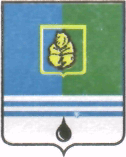 ПОСТАНОВЛЕНИЕАДМИНИСТРАЦИИ  ГОРОДА  КОГАЛЫМАХанты-Мансийского автономного округа - ЮгрыОт «27»   июля  2015 г.                                                             №2329О внесении изменений в постановлениеАдминистрации города Когалыма от 09.10.2013 №2863В соответствии с Федеральным законом от 06.10.2003 №131-ФЗ                 «Об общих принципах организации местного самоуправления в Российской Федерации», постановлением Администрации города Когалыма от 26.08.2013 №2514 «О муниципальных и ведомственных целевых программах», решением Думы города Когалыма от 04.12.2014 №487-ГД «О бюджете города Когалыма на 2015 год и на плановый период 2016 и 2017 годов»:1. В постановление Администрации города Когалыма от 09.10.2013             №2863 «Об утверждении муниципальной программы «Управление муниципальными финансами в городе Когалыме на 2014-2017 годы»               (далее – постановление) внести следующие изменения:Строку «Финансовое обеспечение муниципальной программы» паспорта Программы изложить в следующей редакции:«Общий объем финансирования Программы за счет средств бюджета города Когалыма составляет 154 473,10 тыс. руб., в том числе:- 2014 – 34 135,30 тыс. руб.;- 2015 – 34 958,80 тыс. руб.;- 2016 – 39 508,00 тыс. руб.;- 2017 – 45 871,00 тыс. руб.».1.2. Приложение 1 к муниципальной программе «Управление муниципальными финансами в городе Когалыме на  2014 – 2017 годы»  изложить в редакции согласно приложению 1 к настоящему постановлению.1.3. Приложение 2 к муниципальной программе «Управление муниципальными финансами в городе Когалыме на  2014 – 2017 годы»  изложить в редакции согласно приложению 2 к настоящему постановлению.2. Признать утратившими силу:2.1 Подпункт 1.2 пункта 1 постановления Администрации города Когалыма от 20.01.2015 № 65 « О внесении изменений в постановление Администрации города Когалыма от 09.10.2013 № 2863»;2.2 Подпункт 1.2 пункта 1 постановления Администрации города Когалыма от 14.05.2015 № 1428 « О внесении изменений и дополнений в постановление Администрации города Когалыма от 09.10.2013 № 2863               «Об утверждении муниципальной программы «Управление муниципальными финансами в городе Когалыме на 2014-2017 годы».3. Комитету финансов Администрации города Когалыма (М.Г.Рыбачок) направить в юридическое управление Администрации города Когалыма текст постановления и приложения к нему, его реквизиты, сведения об источнике официального опубликования в порядке и сроки, предусмотренные распоряжением Администрации города Когалыма от 19.06.2013 №149-р                «О мерах по формированию регистра муниципальных нормативных правовых актов Ханты-Мансийского автономного округа – Югры», для дальнейшего направления в Управление государственной регистрации нормативных правовых актов Аппарата Губернатора Ханты-Мансийского автономного округа - Югры.4. Опубликовать настоящее постановление и приложения к нему в газете «Когалымский вестник» и разместить на официальном сайте Администрации города Когалыма в сети «Интернет» (www.admkogalym.ru).5. Контроль за выполнением постановления возложить на заместителя главы Администрации города Когалыма Т.И.Черных.Глава Администрации города Когалыма                                 В.И.СтепураСогласовано:зам. главы Администрации г.Когалыма	Т.И.ЧерныхСогласовано:зам. председателя КФ				Л.В.Скорикованачальник УЭ					Е.Г.Загорскаяи.о.начальника ЮУ				С.В.Пановазам. начальника ОФЭОиК			Е.А.ПискорскаяПодготовлено: гл. специалист КФ				С.Н.БусловскаяРазослать: КФ, ЮУ, УЭ, УОДОМС, ОФЭОиК, газета «Когалымский вестник», ООО «Ваш консультант».Приложение 1к постановлению Администрациигорода Когалымаот 27.07.2015 №2329Система показателей муниципальной программы _______________________Приложение 2к постановлению Администрации города Когалымаот 27.07.2015 №2329Основные мероприятия муниципальной программы  *Муниципальное казенное учреждение «Управление обеспечения деятельности органов местного самоуправления»                                         __________________________№ п/пНаименование показателей результатов ЕдиницаизмеренияБазовый показатель на начало реализации муниципальной
программы Значение показателя по годамЗначение показателя по годамЗначение показателя по годамЗначение показателя по годамЗначение показателя по годам№ п/пНаименование показателей результатов ЕдиницаизмеренияБазовый показатель на начало реализации муниципальной
программы 2014 год2015 год2016 год2017 годЦелевое значение  показателя на момент окончания действия муниципальной программы123456 7 89Показатели непосредственных результатовПоказатели непосредственных результатовПоказатели непосредственных результатовПоказатели непосредственных результатовПоказатели непосредственных результатовПоказатели непосредственных результатовПоказатели непосредственных результатовПоказатели непосредственных результатовПоказатели непосредственных результатов1Доля бюджетных ассигнований, предусмотренных за счёт средств бюджета города в рамках муниципальных программ  в общих расходах бюджета муниципального образования%91,193,193,393,593,593,52Доля главных распорядителей средств бюджета города Когалыма, представивших отчетность в сроки, установленные Комитетом финансов%100,0 100,0 100,0 100,0 100,0100,03Сохранение доли размещенной в сети «Интернет» информации в общем объеме обязательной к размещению в соответствии с нормативными правовыми актами Российской Федерации и автономного округа на уровне 100%%100,0100,0100,0100,0100,0100,04Увеличение доли юридически значимых электронных документов в общем объеме документооборота в финансовой деятельности%50,055,056,060,00,060,05Степень соответствия уровня муниципального долга показателям экономически безопасного уровня %100,0--100,0100,0100,06Доля своевременно исполненных обязательств по муниципальным заимствованиям к общему объему обязательств, подлежащего исполнению в течение отчетного года %100,0--100,0100,0100,07Число лиц, охваченных мероприятиями, направленными на повышение финансовой грамотностичел.609650700750800800Показатели конечных результатовПоказатели конечных результатовПоказатели конечных результатовПоказатели конечных результатовПоказатели конечных результатовПоказатели конечных результатовПоказатели конечных результатовПоказатели конечных результатовПоказатели конечных результатов1Исполнение расходных обязательств муниципального образования за отчетный финансовый год в размере не менее 90% от бюджетных ассигнований, утвержденных решением о бюджете города Когалыма%92,6≥ 92,6≥ 92,6≥ 92,6≥ 92,6≥ 92,62Соблюдение размера дефицита бюджета города Когалыма к доходам местного бюджета без да/нетдадададададаучета утвержденного объема безвозмездных поступлений и поступлений налоговых доходов по дополнительным нормативам отчислений, установленные статьей 92.1 Бюджетного кодекса Российской Федерации3Планирование ассигнований в объеме, необходимом для обеспечения обязательств по муниципальным заимствованиямда/нетда--дадада№ п/п№ п/пМероприятия муниципальной программыОтветственный исполнитель/Соисполнитель, учреждение, организацияСрок выполненияФинансовые затраты на реализацию (тыс. рублей)Финансовые затраты на реализацию (тыс. рублей)Финансовые затраты на реализацию (тыс. рублей)Финансовые затраты на реализацию (тыс. рублей)Финансовые затраты на реализацию (тыс. рублей)Финансовые затраты на реализацию (тыс. рублей)Источники     финансированияИсточники     финансирования№ п/п№ п/пМероприятия муниципальной программыОтветственный исполнитель/Соисполнитель, учреждение, организацияСрок выполненияВсегов том числев том числев том числев том числев том числеИсточники     финансированияИсточники     финансирования№ п/п№ п/пМероприятия муниципальной программыОтветственный исполнитель/Соисполнитель, учреждение, организацияСрок выполненияВсего2014 год2015 год2016 год2017 год2017 годИсточники     финансированияИсточники     финансирования112345678991010Цель муниципальной программы: «Обеспечение долгосрочной сбалансированности и устойчивости бюджетной системы, повышение качества управления муниципальными финансами города Когалыма»Цель муниципальной программы: «Обеспечение долгосрочной сбалансированности и устойчивости бюджетной системы, повышение качества управления муниципальными финансами города Когалыма»Цель муниципальной программы: «Обеспечение долгосрочной сбалансированности и устойчивости бюджетной системы, повышение качества управления муниципальными финансами города Когалыма»Цель муниципальной программы: «Обеспечение долгосрочной сбалансированности и устойчивости бюджетной системы, повышение качества управления муниципальными финансами города Когалыма»Цель муниципальной программы: «Обеспечение долгосрочной сбалансированности и устойчивости бюджетной системы, повышение качества управления муниципальными финансами города Когалыма»Цель муниципальной программы: «Обеспечение долгосрочной сбалансированности и устойчивости бюджетной системы, повышение качества управления муниципальными финансами города Когалыма»Цель муниципальной программы: «Обеспечение долгосрочной сбалансированности и устойчивости бюджетной системы, повышение качества управления муниципальными финансами города Когалыма»Цель муниципальной программы: «Обеспечение долгосрочной сбалансированности и устойчивости бюджетной системы, повышение качества управления муниципальными финансами города Когалыма»Цель муниципальной программы: «Обеспечение долгосрочной сбалансированности и устойчивости бюджетной системы, повышение качества управления муниципальными финансами города Когалыма»Цель муниципальной программы: «Обеспечение долгосрочной сбалансированности и устойчивости бюджетной системы, повышение качества управления муниципальными финансами города Когалыма»Цель муниципальной программы: «Обеспечение долгосрочной сбалансированности и устойчивости бюджетной системы, повышение качества управления муниципальными финансами города Когалыма»Цель муниципальной программы: «Обеспечение долгосрочной сбалансированности и устойчивости бюджетной системы, повышение качества управления муниципальными финансами города Когалыма»Цель муниципальной программы: «Обеспечение долгосрочной сбалансированности и устойчивости бюджетной системы, повышение качества управления муниципальными финансами города Когалыма»Подпрограмма I. «Обеспечение выполнения функций Комитета финансов Администрации города Когалыма»Подпрограмма I. «Обеспечение выполнения функций Комитета финансов Администрации города Когалыма»Подпрограмма I. «Обеспечение выполнения функций Комитета финансов Администрации города Когалыма»Подпрограмма I. «Обеспечение выполнения функций Комитета финансов Администрации города Когалыма»Подпрограмма I. «Обеспечение выполнения функций Комитета финансов Администрации города Когалыма»Подпрограмма I. «Обеспечение выполнения функций Комитета финансов Администрации города Когалыма»Подпрограмма I. «Обеспечение выполнения функций Комитета финансов Администрации города Когалыма»Подпрограмма I. «Обеспечение выполнения функций Комитета финансов Администрации города Когалыма»Подпрограмма I. «Обеспечение выполнения функций Комитета финансов Администрации города Когалыма»Подпрограмма I. «Обеспечение выполнения функций Комитета финансов Администрации города Когалыма»Подпрограмма I. «Обеспечение выполнения функций Комитета финансов Администрации города Когалыма»Подпрограмма I. «Обеспечение выполнения функций Комитета финансов Администрации города Когалыма»Подпрограмма I. «Обеспечение выполнения функций Комитета финансов Администрации города Когалыма»Задача 1. Нормативное правовое регулирования в сфере бюджетного процесса и его совершенствованиеЗадача 1. Нормативное правовое регулирования в сфере бюджетного процесса и его совершенствованиеЗадача 1. Нормативное правовое регулирования в сфере бюджетного процесса и его совершенствованиеЗадача 1. Нормативное правовое регулирования в сфере бюджетного процесса и его совершенствованиеЗадача 1. Нормативное правовое регулирования в сфере бюджетного процесса и его совершенствованиеЗадача 1. Нормативное правовое регулирования в сфере бюджетного процесса и его совершенствованиеЗадача 1. Нормативное правовое регулирования в сфере бюджетного процесса и его совершенствованиеЗадача 1. Нормативное правовое регулирования в сфере бюджетного процесса и его совершенствованиеЗадача 1. Нормативное правовое регулирования в сфере бюджетного процесса и его совершенствованиеЗадача 1. Нормативное правовое регулирования в сфере бюджетного процесса и его совершенствованиеЗадача 1. Нормативное правовое регулирования в сфере бюджетного процесса и его совершенствованиеЗадача 1. Нормативное правовое регулирования в сфере бюджетного процесса и его совершенствование1.1.Совершенствование нормативного правового регулирования в сфере бюджетного процесса города КогалымаСовершенствование нормативного правового регулирования в сфере бюджетного процесса города КогалымаКомитет финансов 2014-2017Без финансового обеспеченияБез финансового обеспеченияБез финансового обеспеченияБез финансового обеспеченияБез финансового обеспеченияБез финансового обеспеченияБез финансового обеспеченияИтого по задаче 1Итого по задаче 1-------ВсегоЗадача 2. Организация бюджетного процесса в городе КогалымеЗадача 2. Организация бюджетного процесса в городе КогалымеЗадача 2. Организация бюджетного процесса в городе КогалымеЗадача 2. Организация бюджетного процесса в городе КогалымеЗадача 2. Организация бюджетного процесса в городе КогалымеЗадача 2. Организация бюджетного процесса в городе КогалымеЗадача 2. Организация бюджетного процесса в городе КогалымеЗадача 2. Организация бюджетного процесса в городе КогалымеЗадача 2. Организация бюджетного процесса в городе КогалымеЗадача 2. Организация бюджетного процесса в городе Когалыме2.1Организация планирования, исполнения бюджета города Когалыма и формирование отчетности об исполнении бюджета города КогалымаКомитет финансов2014-2017Без финансового обеспеченияБез финансового обеспеченияБез финансового обеспеченияБез финансового обеспеченияБез финансового обеспечения2.2Обеспечение выполнения расходных обязательств города Когалыма и создание условий для их эффективного исполненияКомитет финансов2014-2017Без финансового обеспеченияБез финансового обеспеченияБез финансового обеспеченияБез финансового обеспеченияБез финансового обеспечения2.3Обеспечение деятельности Комитета финансов Комитет финансов2014-2017136 634,7033 945,3034 229,8034 229,8034 229,80Бюджет города КогалымаИтого по задаче 2Итого по задаче 2Итого по задаче 2Итого по задаче 2136 634,7033 945,3034 229,8034 229,8034 229,80ВсегоЗадача 3. Совершенствование информационной системы управления муниципальными финансамиЗадача 3. Совершенствование информационной системы управления муниципальными финансамиЗадача 3. Совершенствование информационной системы управления муниципальными финансамиЗадача 3. Совершенствование информационной системы управления муниципальными финансамиЗадача 3. Совершенствование информационной системы управления муниципальными финансамиЗадача 3. Совершенствование информационной системы управления муниципальными финансамиЗадача 3. Совершенствование информационной системы управления муниципальными финансамиЗадача 3. Совершенствование информационной системы управления муниципальными финансамиЗадача 3. Совершенствование информационной системы управления муниципальными финансамиЗадача 3. Совершенствование информационной системы управления муниципальными финансами3.1Обеспечение открытости и доступности для граждан и организаций информации о бюджетном процессе города КогалымаКомитет финансов2014-2017Без финансового обеспеченияБез финансового обеспеченияБез финансового обеспеченияБез финансового обеспеченияБез финансового обеспечения3.2Обеспечение технической, программной и консультационной поддержкой бюджетного процесса в городе КогалымеМКУ «УОДОМС»*2014-20172 501,50190,00729,00770,30812,20Бюджет города    КогалымаИтого по задаче 3Итого по задаче 3Итого по задаче 3Итого по задаче 32 501,50190,00729,00770,30812,20ВсегоЗадача 4. Обеспечение своевременного контроля в финансово-бюджетной сфере города КогалымаЗадача 4. Обеспечение своевременного контроля в финансово-бюджетной сфере города КогалымаЗадача 4. Обеспечение своевременного контроля в финансово-бюджетной сфере города КогалымаЗадача 4. Обеспечение своевременного контроля в финансово-бюджетной сфере города КогалымаЗадача 4. Обеспечение своевременного контроля в финансово-бюджетной сфере города КогалымаЗадача 4. Обеспечение своевременного контроля в финансово-бюджетной сфере города КогалымаЗадача 4. Обеспечение своевременного контроля в финансово-бюджетной сфере города КогалымаЗадача 4. Обеспечение своевременного контроля в финансово-бюджетной сфере города КогалымаЗадача 4. Обеспечение своевременного контроля в финансово-бюджетной сфере города КогалымаЗадача 4. Обеспечение своевременного контроля в финансово-бюджетной сфере города Когалыма4.1Осуществление контроля за операциями с бюджетными средствами получателей средств бюджета города Когалыма, средствами администраторов источников финансирования дефицита бюджета города КогалымаКомитет финансов 2014-2017Без финансового обеспеченияБез финансового обеспеченияБез финансового обеспеченияБез финансового обеспеченияБез финансового обеспечения4.2Осуществление контроля за соблюдением получателями бюджетных кредитов условий выделения, получения, целевого использованияКомитет финансов 2014-2017Без финансового обеспеченияБез финансового обеспеченияБез финансового обеспеченияБез финансового обеспеченияБез финансового обеспечения4.3Осуществление контроля в сфере закупок в рамках полномочий, установленных Федеральным законом от 5 апреля 2013 года № 44-ФЗ «О контрактной системе в сфере закупок товаров, работ, услуг для обеспечения государственных и муниципальных нужд»Комитет финансов 2016-2017Без финансового обеспеченияБез финансового обеспеченияБез финансового обеспеченияБез финансового обеспеченияБез финансового обеспеченияИтого по задаче 4Итого по задаче 4Итого по задаче 4Итого по задаче 4-----ВсегоИтого по подпрограмме IИтого по подпрограмме IИтого по подпрограмме IИтого по подпрограмме I139 136,2034 135,3034 958,8035 000,1035 042,00ВсегоПодпрограмма II. «Управление муниципальным долгом»Подпрограмма II. «Управление муниципальным долгом»Подпрограмма II. «Управление муниципальным долгом»Подпрограмма II. «Управление муниципальным долгом»Подпрограмма II. «Управление муниципальным долгом»Подпрограмма II. «Управление муниципальным долгом»Подпрограмма II. «Управление муниципальным долгом»Подпрограмма II. «Управление муниципальным долгом»Подпрограмма II. «Управление муниципальным долгом»Подпрограмма II. «Управление муниципальным долгом»Цель муниципальной программы: «Обеспечение сбалансированности, устойчивости бюджета города путем проведения ответственной муниципальной долговой политики»Цель муниципальной программы: «Обеспечение сбалансированности, устойчивости бюджета города путем проведения ответственной муниципальной долговой политики»Цель муниципальной программы: «Обеспечение сбалансированности, устойчивости бюджета города путем проведения ответственной муниципальной долговой политики»Цель муниципальной программы: «Обеспечение сбалансированности, устойчивости бюджета города путем проведения ответственной муниципальной долговой политики»Цель муниципальной программы: «Обеспечение сбалансированности, устойчивости бюджета города путем проведения ответственной муниципальной долговой политики»Цель муниципальной программы: «Обеспечение сбалансированности, устойчивости бюджета города путем проведения ответственной муниципальной долговой политики»Цель муниципальной программы: «Обеспечение сбалансированности, устойчивости бюджета города путем проведения ответственной муниципальной долговой политики»Цель муниципальной программы: «Обеспечение сбалансированности, устойчивости бюджета города путем проведения ответственной муниципальной долговой политики»Цель муниципальной программы: «Обеспечение сбалансированности, устойчивости бюджета города путем проведения ответственной муниципальной долговой политики»Цель муниципальной программы: «Обеспечение сбалансированности, устойчивости бюджета города путем проведения ответственной муниципальной долговой политики»Задача 5. Поддержание муниципального долга на экономически безопасном уровне, обеспечение полного и своевременного исполнения обязательств по муниципальным заимствованиямЗадача 5. Поддержание муниципального долга на экономически безопасном уровне, обеспечение полного и своевременного исполнения обязательств по муниципальным заимствованиямЗадача 5. Поддержание муниципального долга на экономически безопасном уровне, обеспечение полного и своевременного исполнения обязательств по муниципальным заимствованиямЗадача 5. Поддержание муниципального долга на экономически безопасном уровне, обеспечение полного и своевременного исполнения обязательств по муниципальным заимствованиямЗадача 5. Поддержание муниципального долга на экономически безопасном уровне, обеспечение полного и своевременного исполнения обязательств по муниципальным заимствованиямЗадача 5. Поддержание муниципального долга на экономически безопасном уровне, обеспечение полного и своевременного исполнения обязательств по муниципальным заимствованиямЗадача 5. Поддержание муниципального долга на экономически безопасном уровне, обеспечение полного и своевременного исполнения обязательств по муниципальным заимствованиямЗадача 5. Поддержание муниципального долга на экономически безопасном уровне, обеспечение полного и своевременного исполнения обязательств по муниципальным заимствованиямЗадача 5. Поддержание муниципального долга на экономически безопасном уровне, обеспечение полного и своевременного исполнения обязательств по муниципальным заимствованиямЗадача 5. Поддержание муниципального долга на экономически безопасном уровне, обеспечение полного и своевременного исполнения обязательств по муниципальным заимствованиям5.1Исполнение обязательств по муниципальным заимствованиям.Комитет финансов2014-201715 336,90--4 507,9010 829,00Бюджет города КогалымаИтого по подпрограмме IIИтого по подпрограмме IIИтого по подпрограмме IIИтого по подпрограмме II15 336,90--4 507,9010 829,00ВсегоВсего по Программе:Всего по Программе:Всего по Программе:2014-2017154 473,1034 135,3034 958,8039 508,0045 871,00ВсегоОтветственный исполнитель - Комитет финансовОтветственный исполнитель - Комитет финансовОтветственный исполнитель - Комитет финансов2014-2017151 971,60 33 945,3034 229,8038 737,7045 058,80Бюджет города КогалымаСоисполнитель – МКУ «УОДОМС»*Соисполнитель – МКУ «УОДОМС»*Соисполнитель – МКУ «УОДОМС»*2014-20172 501,50190,00729,00770,30812,20Бюджет города Когалыма